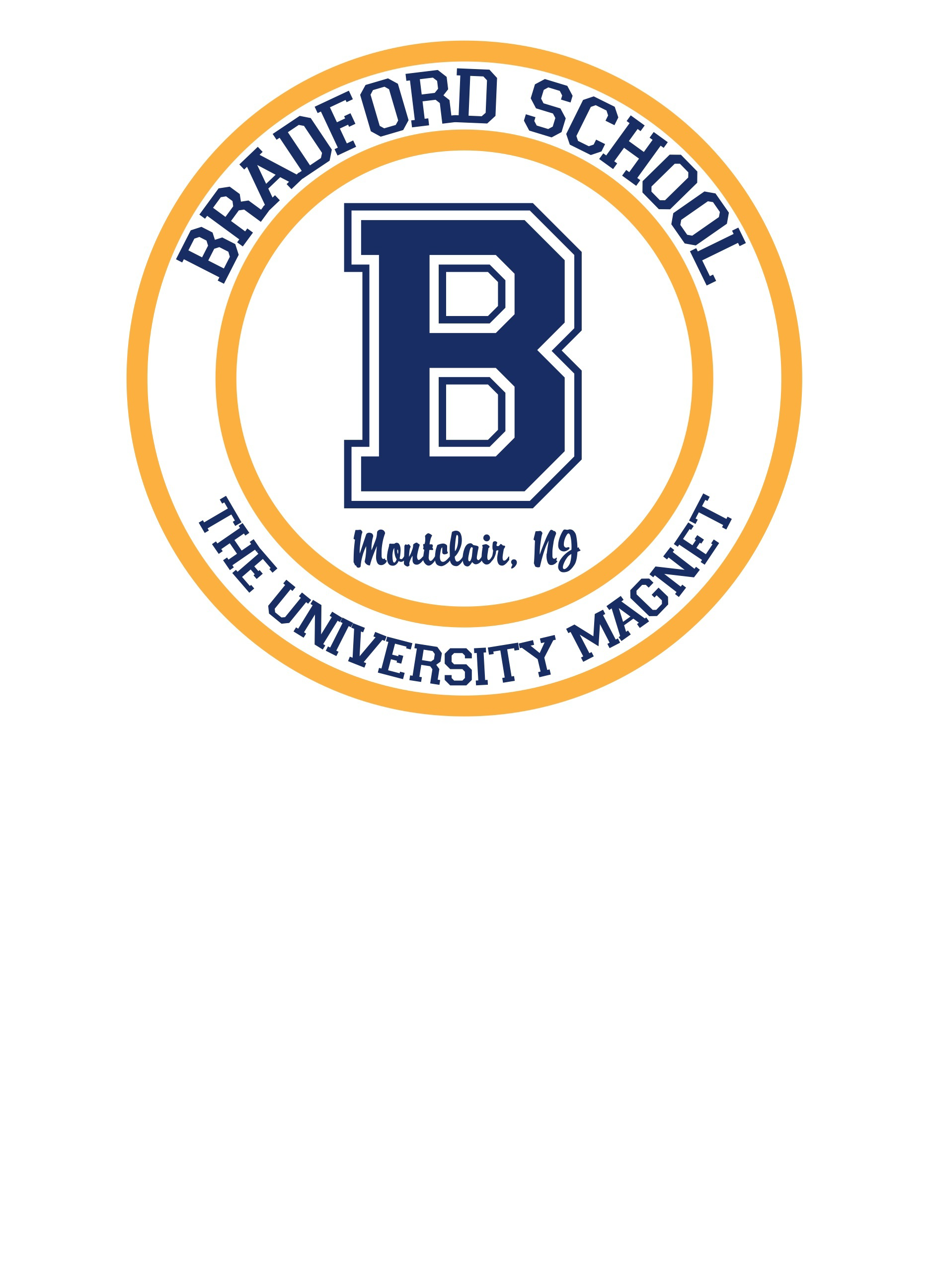 Bradford SchoolPTA Meeting – April 24, 2023 – 7:00 p.m.AgendaMeeting Minutes and DiscussionsApril 24, 2023		7:00 PMThe meeting is called to order.Call to orderWelcomeElect Nominating Committee: Nominating committee is voted in.  Kelly Perkins, Katie LiVigne and Shannon Lin.  - Acknowledgements/Old Business:Bookfair/Readathon – the first time we have done this.  Julie Jones took this on and it was a wonderful activity and a huge success and we raised around 7K that will go into books for the teachers/library.   The students earned an ice cream truck this Thursday.  Spring ASE is running great with good programming and the new team worked well.  They will be continuing on with it next year.  New Business:-Running Club (Sign up genius) – We need parent volunteers-STEM Assembly district Wide Sunday 4/30 – 3 PTAs received a grant and will do a district wide even on Sunday.  -Assemblies: 2 Assemblies left for the year.  We had 5 this year.  This year’s assembly had a focus on stem 4/27 and 6/1Teacher Appreciation week 5/8 – 5/12 a breakfast and a lunch will be supplies and the 5th grade will be selling flowers again.  SEL/Health and Wellness week: 5/15-5/18 – Most of it is run by Ms. Goff and the PTA supports her.Runathon: 6/2 – we need volunteers.  This year the money raised will go to Bradford. Bradford STEM event: 6/5 – That is being headed by Caroline Ripatow, she’s really ambitious and will need a lot of help.  The PTA will fund it and support her and it will be a great event.  Caroline will create a signup genius and send it out for volunteers.  Bradford Bingo Night: 6/8 – We have new volunteers this year with some new ideas.  We hired a dj to do radio bingo mixed in with regular bingo and their with be pizza to raise money for the 5th grade.  This will be a free event funded by the PTA.  Book Swap  - will be on Sunday June 11.  We will have a parent book reading and will provide an ice cream truck.  We are suggesting classes do play dates and there will be lots of free books.  Garden Committee – The garden committee has new volunteers and there was a meeting last week and a new parent is going to bring it to the next level with some great ideas.  They are planning on revitalizing Isabella’s garden for the 15th anniversary.  Any questions or comments before we wrap up?The last think to mention is the PTA Elections for 4 officer positions will be held on 5/31 @ 7PM by Zoom.  - Call for AdjournmentMeeting adjournedAttendeesErin HaleyOlivia BrintonJen SochChristine CaldoronShannon LinLauren CancelosiKelly RingstonSam BennetYeni FriesenKatie LivingneAbbey StatesCarmel Dineen